___________________________________________________________________________Typ-2-Diabetes vorbeugen
Neu: SymbioLife® Blutzucker* für einen normalen BlutzuckerspiegelImmer mehr Menschen weltweit erkranken an Typ-2-Diabetes – auch in Deutschland steigen die Zahlen alarmierend. Dabei geht der Erkrankung eine prädiabetische Phase voraus, die bereits durch entgleiste Blutzuckerwerte charakterisiert ist. Wer hier rechtzeitig gegensteuert, kann den Ausbruch des Typ 2-Diabetes verhindern. Eine Möglichkeit dazu bietet das neue SymbioLife® Blutzucker* – ein Nahrungsergänzungsmittel, das mit dem aktiven Bakterienstamm Bacillus subtilis DSM 32315, dem Prebiotikum L-Alanyl-L-Glutamin, den Spurenelementen Chrom* und Zink**, wichtigen Vitaminen und ausgewählten Pflanzenextrakten (Curcuma, Grüntee) einen normalen Blutzuckerspiegel unterstützt.In Deutschland lebten in 2020 bereits 8,2 Millionen Menschen mit Typ-2-Diabetes, 2021 lag die Zahl bei etwa 8,5 Millionen.1 Die unterschätzte Stoffwechselerkrankung hat oft schwerwiegende Herz-Kreislauf-Erkrankungen zur Folge wie Bluthochdruck, Nierenversagen, Herzinfarkt und Schlaganfall. Augenschäden bis zur Erblindung und Fußamputationen (diabetischer Fuß) sind ebenfalls häufig.Erhöhte Blutzuckerwerte senkenUm das Risiko für schwerwiegende Folgeerkrankungen zu senken, ist ein normaler Blutzuckerspiegel anzustreben. Hier kann das neue SymbioLife® Blutzucker* unterstützen. In einer Studie2 mit 180 Teilnehmern – davon 62 mit einer Diabetes-Vorstufe, einem Prädiabetes – verbesserte das bakterienhaltige Nahrungsergänzungsmittel erhöhte Blutzucker-Werte deutlich: Nach nur vierwöchiger Einnahme von täglich zwei Kapseln erreichte die Hälfte der Prädiabetiker wieder normale Blutwerte für Nüchtern-Blutzucker und HbA1c. Sie galten also nicht mehr als Prädiabetiker.Bereits bei Prädiabetes reagierenEin Typ-2-Diabetes kommt nicht über Nacht. In der vorangehenden prädiabetischen Phase sind der HbA1c-Wert und oft auch der Nüchtern-Blutzucker bereits erhöht. (Tabelle 1). Besonders verlässlich zeigt ein Glukosebelastungstest einen entgleisten Zuckerstoffwechsel – genauer eine gestörte orale Glukosetoleranz – an. Die dabei gemessenen Blutzuckerwerte zeigen, wie gut der Körper aufgenommenen Zucker verarbeiten kann.Liegen die Zuckerwerte über der Norm, gilt es gegenzusteuern – beispielsweise mit Hilfe des neuen SymbioLife® Blutzucker*.
__________________________________________________________________________________________________________________________________________________________________Tabelle 1: Blutzuckerwerte – normal, bei Prädiabetes und Diabetes.				Normal		Prädiabetes		DiabetesHbA1c				< 5,7 %		5,7 – 6,4 %		≥  6,5 %Nüchtern-Blutzucker		< 100 mg/dl	100 – 125 mg/dl	≥  126 mg/dlNüchtern-Blutzucker		< 5,6 mmol/l	5,6 – 6,9 mmol/l	≥ 7 mmol/lOrale Glukose Toleranz	a	< 140 mg/dl	140 – 199 mg/dl	≥ 200 mg/dla=Messung zwei Stunden nach GlukoseaufnahmeSymbioLife® Blutzucker* fördert Butyrat-bildende BakterienWie eine Studie3 gezeigt hat, kann die Kombination des Präzisions-Bakterienstammes Bacillus subtilis DSM 32315 mit dem Prebiotikum Alanylglutamin und weiteren wichtigen Inhaltsstoffen die Menge Butyrat-produzierender Bakterien erhöhen. Butyrat (= Buttersäure) hat im Darm viele gesundheitsfördernde Eigenschaften; unter anderem steigert es die Insulinsensitivität, reduziert Blutzucker-Level und trägt zu einer intakten Darmbarriere bei.3Einfach einzunehmenSymbioLife® Blutzucker* ist in Kapseln verpackt und lässt sich daher leicht einnehmen. Die spezielle Beschichtung sorgt für eine gezielte Freisetzung des Inhalts im Dickdarm. Die empfohlene Verzehrmenge beträgt 2 Kapseln täglich – mit einer Gesamtkeimzahl von 2 Milliarden KBE (= Kolonie-bildende Einheiten).Zutaten: Bakterienstamm Bacillus subtilis DSM 32315, L-Alanyl-L-Glutamin, Zink, Chrom, Vitamine (Panthothensäure, Vitamin B6, Biotin, Vitamin D3) und ausgewählte Pflanzenextrakte (Curcuma-Wurzelextrakt, Grüntee-Blattextrakt).Fazit: Die Einnahme von SymbioLife® Blutzucker* kann einen normalen Blutzuckerspiegel unterstützen.* Chrom trägt zur Aufrechterhaltung eines normalen Blutzuckerspiegels und zu einem normalen Stoffwechsel von Makronährstoffen bei.
**Zink trägt zu einem normalen Kohlenhydratstoffwechsel und zu einem normalen Stoffwechsel von Makronährstoffen bei.
__________________________________________________________________________________________________________________________________________________________________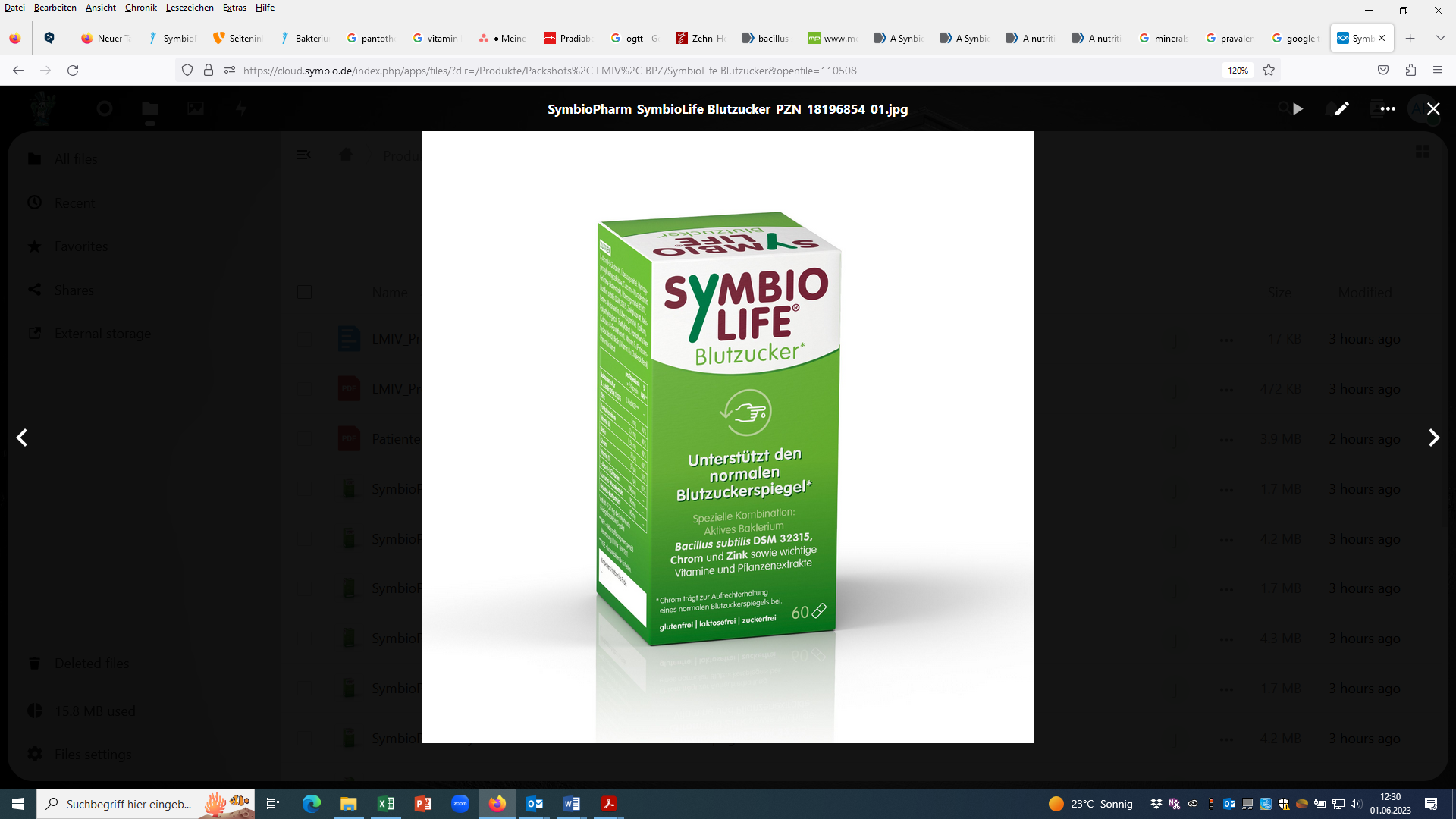 Bildunterschrift: SymbioLife® Blutzucker* unterstützt einen normalen Blutzuckerspiegel. 
©SymbioPharm GmbHBilddownloadQuellen:1) Deutscher Gesundheitsbericht Diabetes 2022.  www.ddg.info/fileadmin/user_upload/Gesundheitsbericht_2022_final.pdf, abgerufen am 06.12.20222) Kordowski A et al. Front Nutr. 2022; 9: 1001419.3) tom Dieck et al. Nutrients. 2022 Jan; 14(1): 143.Über die SymbioPharm GmbHDie SymbioPharm GmbH ist Pionier in der Mikrobiom-Forschung und wissensbasierter Probiotika. Als Wegbereiter der mikrobiologischen Therapie ist es unsere Mission, mit Hilfe von probiotischen Bakterien Gesundheit zu erhalten und Krankheiten zu heilen.Dafür erforschen wir das menschliche Mikrobiom und entwickeln revolutionäre mikrobiologische Therapieansätze für Darm- und Atemwegsgesundheit sowie das Immunsystem. Dabei setzen wir auf die biologische Wirkung natürlicher Darmbakterien, um die Gesundheit unserer Anwender zu fördern.Modernste Verfahren in unserem Biotech-Labor ermöglichen es uns, innovative pharmazeutische Produkte zu entwickeln, wie Symbioflor® – das erste probiotische Arzneimittel Deutschlands. Die OTC-Arzneimittelmarke ist bereits seit 1954 auf dem Markt.Die SymbioPharm GmbH profitiert durch die einzigartige Verbindung von moderner Mikrobiom-Diagnostik und Produktentwicklung in der eigenen Unternehmensgruppe sowie der eigenen Produktion am Standort Deutschland. Wir arbeiten mit höchsten Qualitätsansprüchen und entwickeln stets neue Produkte für Prophylaxe und Therapie. So gestalten wir aktiv die Zukunft der probiotischen Medizin.
__________________________________________________________________________________________________________________________________________________________________Schon heute haben wir – neben unseren erfolgreichen Arzneimitteln – auch ein breites Sortiment von über 20 mikrobiotischen Nahrungsergänzungsmitteln und Kosmetika. Unsere wissenschaftlich innovativen Produkte sind durch internationale Vertriebspartnerschaften bereits in 15 Ländern präsent und können weltweit bezogen werden.Besonderer Augenmerk liegt zurzeit auf der neuen Probiotika-Generation: den Präzisions-Probiotika. Sie enthalten ausgewählte Bakterienstämme, deren Aktionsmechanismus wissenschaftlich beschrieben ist. Dabei rufen bakterielle Stoffe eine gewünschte Reaktion im menschlichen Körper hervor.Unsere Vision ist erfolgreich und findet Anklang! Täglich werden weltweit rund 2,5 Millionen Tropfen unserer Symbioflor-Produkte eingenommen und tausende unserer pro- und prebiotischen Produkte für Gesundheit und Leistungsfähigkeit angewandt.Natürlich gesund durch ein gesundes Mikrobiom, denn die Gesundheit von morgen liegt in der Probiotik von heute.Pressekontakt:

SymbioPharm GmbH
Angelika Hecht
Public Relations
Tel.: +49 (0)2772 981-350 
eMail: angelika.hecht@symbio.deFolgen Sie der SymbioPharm GmbH auf Facebook (facebook.com/SymbioPharm) und LinkedIn (linkedin.com/SymbioPharm GmbH).
_________________________________________________________________________________